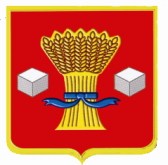 АдминистрацияСветлоярского муниципального района Волгоградской областиПОСТАНОВЛЕНИЕот 22.03.2021                 № 426  В соответствии со статьями 9 и 142.4 Бюджетного кодекса Российской Федерации, постановлением Администрации Волгоградской области от 30.12.2020 № 879-п «Об утверждении государственной программы Волгоградской области «Обеспечение качественными жилищно-коммунальными услугами населения Волгоградской области», руководствуясь Уставом Светлоярского муниципального района Волгоградской области, п о с т а н о в л я ю:1. Утвердить Порядок распределения в 2021 году иного межбюджетного трансферта бюджетам сельских поселений Светлоярского муниципального района Волгоградской области на реализацию мероприятий в сфере водоснабжения населения, источником финансового обеспечения которого является субсидия, предоставленная бюджету Светлоярского муниципального района Волгоградской области из бюджета Волгоградской области, на приобретение и монтаж оборудования для доочистки воды (прилагается). 2. Утвердить методику распределения в 2021 году иного межбюджетного трансферта бюджетам сельских поселений Светлоярского муниципального района Волгоградской области на реализацию мероприятий в сфере водоснабжения населения, источником финансового обеспечения которого является субсидия, предоставленная бюджету Светлоярского муниципального района Волгоградской области из бюджета Волгоградской области, на приобретение и монтаж оборудования для доочистки воды (прилагается).3. Утвердить распределение в 2021 году иного межбюджетного трансферта бюджетам сельских поселений Светлоярского муниципального района Волгоградской области на реализацию мероприятий в сфере водоснабжения населения, источником финансового обеспечения которого является субсидия, предоставленная бюджету Светлоярского муниципального района Волгоградской области из бюджета Волгоградской области, на приобретение и монтаж оборудования для доочистки воды (прилагается). 4. Отделу по муниципальной службе, общим и кадровым вопросам  администрации Светлоярского муниципального района Волгоградской области (Иванова Н.В.) разместить настоящее постановление на официальном сайте Светлоярского муниципального района Волгоградской области.5. Отделу бюджетно-финансовой политики администрации Светлоярского муниципального района Волгоградской области (Коптева Е.Н.) разместить настоящее постановление в сети Интернет на финансовом портале Светлоярского муниципального района Волгоградской области.6. Контроль  над   исполнением   настоящего   постановления   возложить на заместителя главы Светлоярского муниципального района Волгоградской области Подхватилину О.И.Глава  муниципального района                                                           Т.В.РаспутинаСухова С.Н.             Порядокраспределения в 2021 году иного межбюджетного трансферта бюджетам       сельских поселений Светлоярского муниципального района Волгоградской   области на реализацию мероприятий в сфере водоснабжения населения,      источником финансового обеспечения которого является субсидия, предоставленная бюджету Светлоярского муниципального района Волгоградской области из бюджета Волгоградской области, на приобретение и монтаж оборудования для доочистки воды	1. Настоящий Порядок регламентирует процедуру распределения в 2021 году иного межбюджетного трансферта бюджетам сельских поселений Светлоярского муниципального района Волгоградской области на реализацию мероприятий в сфере водоснабжения населения, источником финансового обеспечения которого является субсидия, предоставленная бюджету Светлоярского муниципального района Волгоградской области из бюджета Волгоградской области, на приобретение и монтаж оборудования для доочистки воды (далее – иной межбюджетный трансферт).	2. Главным распорядителем бюджетных средств, направленных на выплату иного межбюджетного трансферта, является администрация Светлоярского муниципального района Волгоградской области.	3. Предоставление иного межбюджетного трансферта осуществляется в пределах бюджетных ассигнований на соответствующий финансовый год и лимитов бюджетных обязательств, доведенных администрации Светлоярского муниципального района Волгоградской области на 2021 год.4. Иной межбюджетный трансферт предоставляется в целях повышения качества оказания услуг в сфере водоснабжения населения.5. Право на получение иного межбюджетного трансферта имеют сельские поселения Светлоярского муниципального района Волгоградской области, численность жителей которых не превышает 2000 человек, а также сельские поселения Светлоярского муниципального района Волгоградской области, в составе которых имеются населенные пункты с численностью жителей менее 2000 человек.6. Условия предоставления иного межбюджетного трансферта:- недопущение возникновения по состоянию на 01.01.2022 просроченной задолженности по обслуживанию и погашению муниципального долга; - недопущение возникновения по состоянию на 01.01.2022 просроченной кредиторской задолженности по заработной плате с начислениями перед работниками бюджетных и казенных учреждений (за исключением задолженности, источником погашения которой являются субвенции, получаемые из областного бюджета).7. Иной межбюджетный трансферт предоставляется бюджетам сельских поселений Светлоярского муниципального района Волгоградской области на основании соглашения о предоставлении иного межбюджетного трансферта, заключенного между администрацией сельского поселения Светлоярского муниципального района Волгоградской области и администрацией Светлоярского муниципального района Волгоградской области. Соглашение о предоставлении иного межбюджетного трансферта должно содержать:- условия предоставления иного межбюджетного трансферта;- размер иного межбюджетного трансферта и порядок его перечисления;- ответственность администрации сельского поселения - получателя иного межбюджетного трансферта за неисполнение обязательств;- сроки и формы представления отчетов об использовании иного межбюджетного трансферта.8. Иной межбюджетный трансферт носит целевой характер и не может быть использован на иные цели.Неиспользованный по состоянию на 01 января 2022 года остаток иного межбюджетного трансферта подлежит возврату в бюджет Светлоярского муниципального района Волгоградской области в соответствии с требованиями, установленными Бюджетным кодексом Российской Федерации.9. Сельские поселения Светлоярского муниципального района Волгоградской области предоставляют в финансовый орган Светлоярского муниципального района отчет об использовании иного межбюджетного трансферта. Порядок, сроки представления отчетов, а так же форма отчета устанавливается соглашением о предоставлении иного межбюджетного трансферта.10. Несоблюдение условий предоставления иных межбюджетных трансфертов, указанных в пункте 6 настоящего Порядка, влечет бесспорное взыскание или сокращение предоставления иных межбюджетных трансфертов.11. Контроль за целевым использованием иного межбюджетного трансферта осуществляется в соответствии с действующим законодательством.Управляющий делами                                                                         Л.Н.Шершнева                                         Методикараспределения в 2021 году иного межбюджетного трансферта бюджетам       сельских поселений Светлоярского муниципального района Волгоградской области на реализацию мероприятий в сфере водоснабжения населения,      источником финансового обеспечения которого является субсидия, предоставленная бюджету Светлоярского муниципального района Волгоградской области из бюджета Волгоградской области, на приобретение и монтаж оборудования для доочистки воды	1. Настоящая методика разработана в соответствии с Порядком распределения в 2021 году иного межбюджетного трансферта бюджетам сельских поселений Светлоярского муниципального района Волгоградской области на реализацию мероприятий в сфере водоснабжения населения, источником финансового обеспечения которого является субсидия, предоставленная бюджету Светлоярского муниципального района Волгоградской области из бюджета Волгоградской области, на приобретение и монтаж оборудования для доочистки воды (далее – Порядок).2. Размер иного межбюджетного трансферта бюджетам сельских поселений Светлоярского муниципального района Волгоградской области на реализацию мероприятий в сфере водоснабжения населения, источником финансового обеспечения которого является субсидия, предоставленная бюджету Светлоярского муниципального района Волгоградской области из бюджета Волгоградской области, на приобретение и монтаж оборудования для доочистки воды (далее – иной межбюджетный трансферт) определяется по формуле: IMT = V – R, где:V – общий объем бюджетных ассигнований, предусмотренных в бюджете Светлоярского муниципального района Волгоградской области на 2021, источником финансового обеспечения которого является субсидия, предоставленная бюджету Светлоярского муниципального района Волгоградской области из бюджета Волгоградской области, на приобретение и монтаж оборудования для доочистки воды (далее – Субсидия); R - объем бюджетных ассигнований, предусмотренных в бюджете Светлоярского муниципального района Волгоградской области на 2021, источником финансового обеспечения которых является Субсидия, направленных на       реализацию мероприятий в сфере водоснабжения населения сельских поселений  администрацией Светлоярского муниципального района Волгоградской области.3. Размер иного межбюджетного трансферта бюджетам сельских поселений Светлоярского муниципального района Волгоградской области распределяется по следующей формуле:IMT = ∑ IMTi, где:	IMT – общий объем иного межбюджетного трансферта, предназначенного к распределению.	∑ IMTi – сумма иных межбюджетных трансфертов бюджетам сельских  поселений Светлоярского муниципального района Волгоградской области, имеющих право на получение иного межбюджетного трансферта в соответствии с пунктом 5 Порядка.    IMTi – размер иного межбюджетного трансферта, предоставляемого бюджету i-го сельского поселения Светлоярского муниципального района Волгоградской области, имеющего право на получение иного межбюджетного трансферта в соответствии с пунктом 5 Порядка, который определяется по объему затрат на проведение мероприятий в сфере водоснабжения населения.Управляющий делами                                                                         Л.Н.Шершнева                                         Распределение в 2021 году иного межбюджетного трансферта бюджетам сельских поселений Светлоярского муниципального района Волгоградской области на реализацию мероприятий в сфере водоснабжения населения, источником финансового обеспечения которого является субсидия, предоставленная бюджету Светлоярского муниципального района Волгоградской области из бюджета Волгоградской области, на приобретение и монтаж оборудования для доочистки водыУправляющий делами                                                                         Л.Н.Шершнева                                         УТВЕРЖДЕНпостановлением администрации Светлоярского муниципального района Волгоградской областиот 22.03.2021 № 426		от «_____» __________2019 г. №_____УТВЕРЖДЕНАпостановлением администрации Светлоярского муниципального района Волгоградской областиот 22.03.2021 № 426УТВЕРЖДЕНОпостановлением администрации Светлоярского муниципального района Волгоградской областиот 22.03.2021 № 426№ п/пНаименование поселенияРазмер иного межбюджетного трансферта (руб.)1231.2.Наримановское сельское поселениеПриволжское сельское поселение1 584 396,00   792 198,003.4.5.Привольненское сельское поселениеЦацинское сельское поселениеЧервленовское сельское поселениеИтого:   792 198,00   792 198,00   647 998,004 608 988,00